II годинаПрибор за работа:блок, весникарска хартија, канче со вода, четки и темперни бои.Насликај летала кои ќе бидат хармонични (на пример неколку летала кои ќе имаат иста големина, или исти форми) Погледнете го примерот за хармонија!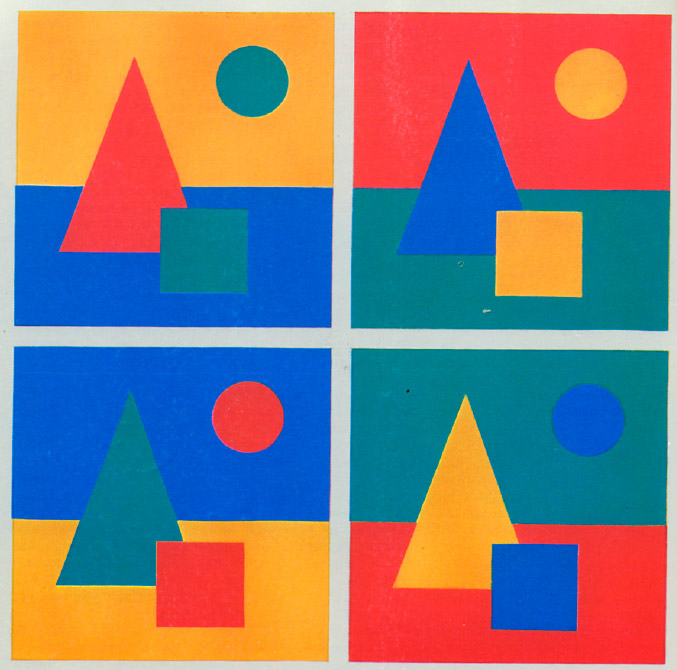 II годинаПрибор за работа:блок, туш молив или фломастери,  весникарска хартија за подлогаНацртај веслачи со чамци но внимавај на просторот. Поголемите веслачи треба да изгледаат поблиску, а помалите да изгледаат како да се подалеку.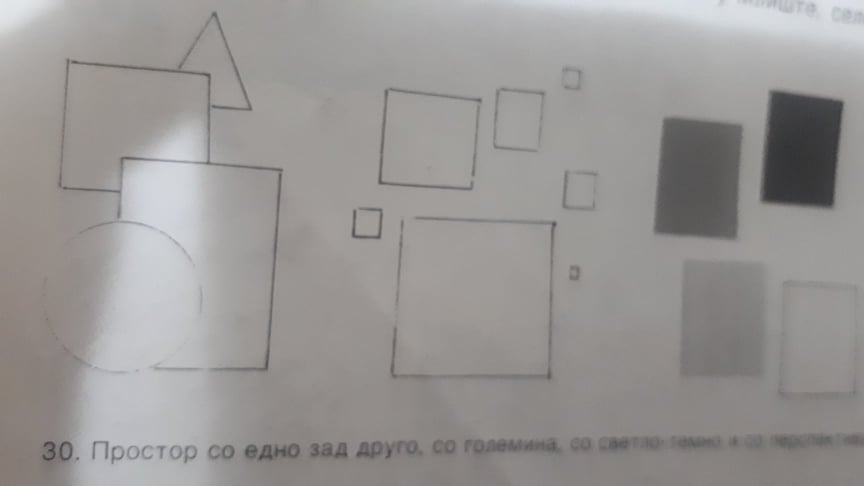 